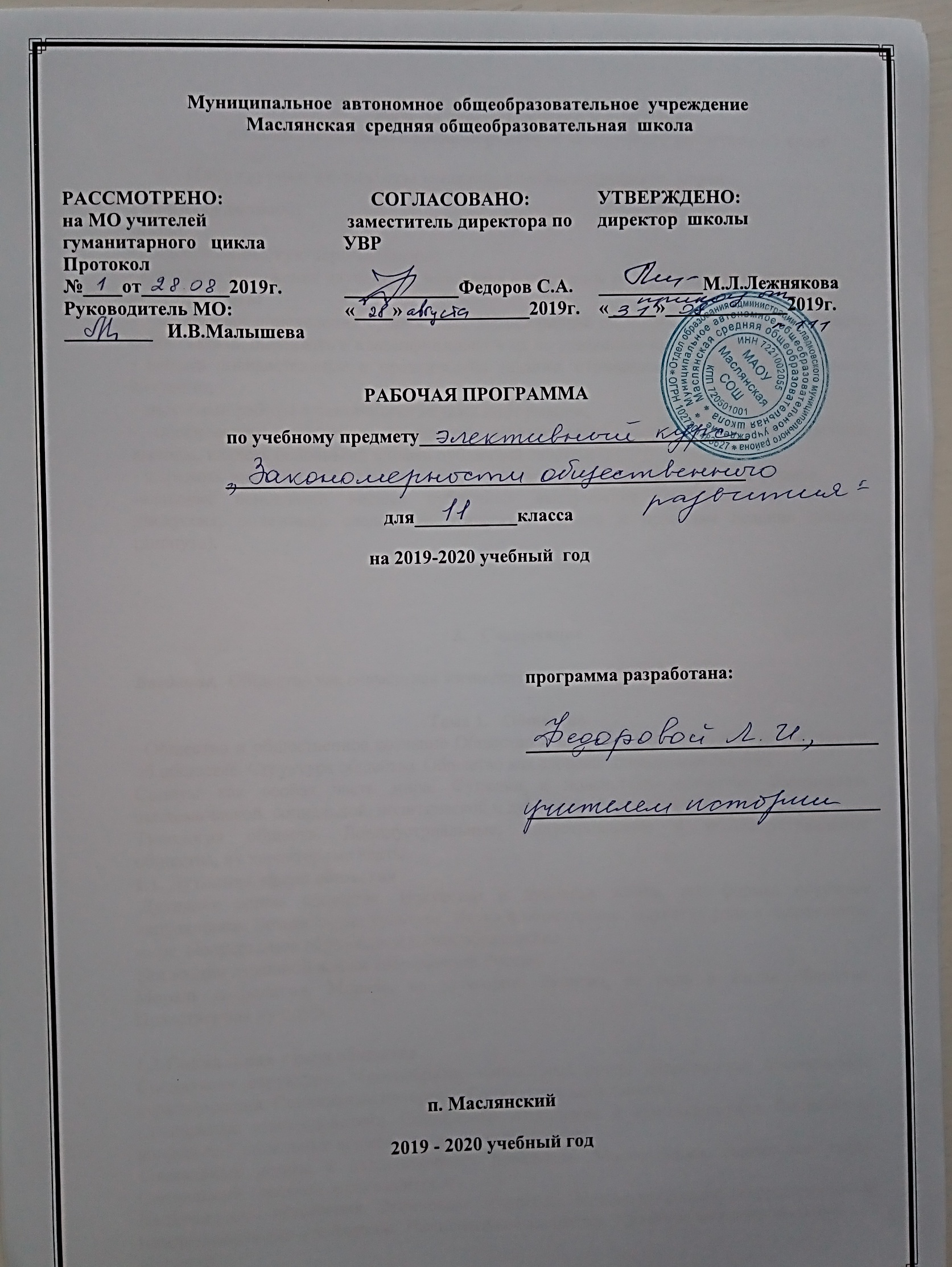 Рабочая программа элективного курсапо обществознанию «Закономерности общественного развития»Планируемые результаты освоения учебного предмета, курсаУчащихся должны:знать:- обществоведческую терминологию;- ключевые положения изученного материала и объяснять их на конкретных примерах;уметь/владеть:-    способами определения сущностных характеристик изучаемых объектов, сравнивать, сопоставлять, оценивать и классифицировать их по указанным критериям;- решать познавательные и практические задания, отражающие типичные социальные ситуации;- способами работы с различными видами информации;- обосновывать суждения, приводить доказательства, формулировать собственные выводы, владеть основными видами публичной защиты;- выражать информацию в графической, табличной, текстовой, электронной формах.-владение основными видами публичных выступление (высказывание, монолог, дискуссия, полемика), следование этическим нормам и правилам ведения диалога (диспута).Содержание Введение.  Общество как совместная жизнедеятельность людей.Тема 1.   Общество   Общество и общественное сознание Общество и природа. Общество и культура. Науки об обществе. Структура общества. Общество как сложная динамичная система.Социум как особая часть мира. Функции и подсистемы общества. Взаимосвязь экономической, социальной, политической и духовной сфер жизни общества.Типология обществ. Доиндустриальные, индустриальные и постиндустриальные общества, их характерные черты. 1.1. Духовная сфера общества Духовная жизнь общества. Искусство и духовная жизнь. его формы, основные направления. Эстетическая культура. Наука и образование. Наука, ее роль в современном мире. Непрерывное образование и самообразованиеТенденции духовной жизни современной России Мораль и религия. Мораль, ее категории. Религия, ее роль в жизни общества. Нравственная культура.Социальная сфера общества.Социальная структура. Многообразие социальных групп. Неравенство и социальная стратификация. Социальные интересы. Социальная мобильность.Социальные взаимодействия. Социальные отношения и взаимодействия. Социальный конфликт. Социальные аспекты труда. Культура труда.Социальные нормы и отклоняющееся поведение. Многообразие социальных норм. Социальный контроль и самоконтроль.Национальные отношения. Этнические общности. Межнациональное сотрудничество и межнациональные конфликты. Национальная политика. Культура межнациональных отношений.  Экономическая сфера обществаРоль экономики в жизни общества. Экономика как подсистема общества. Экономика как основа жизнеобеспечения общества. Экономика и экономическая наука.. Взаимовлияние экономики и политики. Экономическая культура. Экономический интерес, экономическое поведение. Свобода экономической деятельности и социальная ответственность хозяйствующего субъекта. Культура производства и потребления. защита прав потребителя. Рыночные отношения. Роль государства в экономике. Рынок труда. Государственная политика в области занятости. Мировая экономика. Международная торговля. Глобальные проблемы экономики.1.4. Политико- правовая сфера общества Политика и власть. Политика и общество. Политические институты и отношения. Власть, ее происхождение и виды.Политическая система. Государство в политической системе. Политические режимы. Политическая жизнь современной России. Гражданское общество и правовое государство. Демократические выборы и политические партии. Участие граждан в политической жизни. Политический процесс,  участие. Политическая культура.  Право как особая система норм. Система права: основные отрасли, институты, отношения. Публичное и частное право.Источники права. Правовые акты. Конституция в иерархии нормативных актов.Правоотношения и правонарушения. Виды юридической ответственности. Современное российское законодательство. Основы государственного, административного, гражданского, трудового, семейного и уголовного права. Правовая защита природы.Предпосылки правомерного поведения.  Правосознание. Правовая культура.Тема 2. МирПроцессы глобализация и становление единого человечества.   Последствия процесса глобализации: позитивные и негативные. основные факторы единства современного человечества. Глобальные проблемы человечества. Причины возникновения. Осноные направления решения глобальных проблем. Социальные прогнозы перспектив человечества. Социальные и гуманистические аспекты глобальных проблем. Терроризм как важнейшая угроза современной цивилизации. Общество и человек перед лицом угроз и вызовов XXI века. Особенности современного мира.Что нас разделяет. Культура: понятие, многообразие, формы. Культура и духовная жизнь.. Религия и язык как явление культуры. Мировые религии. религия и современный мир. Культурные различия и современные конфликты.Учитесь мыслить глобально. Феномен мирового лидерства. Россия в глобальной конкуренции. Европейский союз и его миссия. Китай на пути к глобальной державе.XXI век и новые угрозы для человечества. Глобальная безопасность в современном мире.Экономика и экология.Россия и «русский мир». Особенности русской политической культуры.  Собирание русских земель и изменение политической культуры.Революции в России. Политическая преемственность в российской истории. Политическая система современной России. Россия -президентско-парламентская республика. Президент. Парламент. Устройство исполнительной и судебной власти. Россия в глобальном мире: вызовы и задачи.Обобщение. Закономерности общественного развития3.Тематическое планированиеПриложениеКалендарно- тематическое планирование№ТемаКоличество часов1Введение. Типология обществ1Тема 1.   ОбществоТема 1.   ОбществоТема 1.   Общество1.1.      Духовная сфера общества221.2.	Социальная сфера общества.11.3.	Экономическая сфера общества21.4.	Политико- правовая сфера общества2Тема 2. Мир8Обобщение 1Итого17 №ДатаТема 11Введение. Типология обществТема 1.   ОбществоТема 1.   ОбществоТема 1.   Общество1.1. Духовная сфера общества21Духовная жизнь общества. Искусство31Духовная жизнь общества. Наука. Образование1.2.	Социальная сфера общества.41Социальная сфера общества. 1.3.Экономическая сфера общества5-62Экономическая сфера жизни общества1.4. Политико- правовая сфера общества7-82Политико- правовая сфера жизни обществаТема 2. МирТема 2. МирТема 2. Мир91Глобализация и глобальные проблемы человечества101Что нас разделяет: культура, религия111Учитесь мыслить глобально. Феномен мирового лидерства121Россия в глобальной конкуренции131ХХ1 век  и новые угрозы для человечества141Власть в информационном обществе151Россия и "русский мир"161Россия в глобальном мире: вызовы и задачи171Обобщение. Человек - Общество -Мир